ПРОЕКТ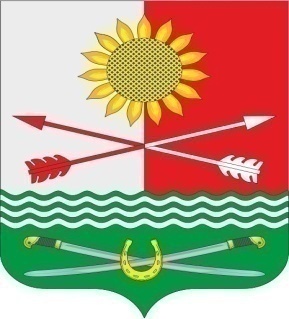 РОСТОВСКАЯ ОБЛАСТЬРОДИОНОВО-НЕСВЕТАЙСКИЙ РАЙОНМУНИЦИПАЛЬНОЕ ОБРАЗОВАНИЕ «БАРИЛО-КРЕПИНСКОЕ СЕЛЬСКОЕ ПОСЕЛЕНИЕ»СОБРАНИЕ ДЕПУТАТОВ БАРИЛО-КРЕПИНСКОГО СЕЛЬСКОГО ПОСЕЛЕНИЯ ПЯТОГО СОЗЫВА	РЕШЕНИЕ № О внесении изменений в решение Собрания депутатов Барило-Крепинского сельского поселения от 16.04.2020 №104      В целях совершенствования правового регулирования вопросов оплаты труда муниципальных служащих и лиц, замещающих муниципальные должности, в связи с внесением изменений в постановление Правительства Ростовской области от 10.11.2011г. №116 «О нормативах формирования расходов на оплату труда депутатов, выборных должностных лиц местного самоуправления, осуществляющих свои полномочий на постоянной основе, и муниципальных служащих», руководствуясь Уставом муниципального образования  «Барило-Крепинское сельское поселение», Собрание депутатов Барило-Крепинского сельского поселения РЕШИЛО:               1. В приложении № 1 абзац 6 пункта 2 статьи 10 изложить в следующей редакции:«6) премий за выполнение особо важных и сложных заданий - в размере до 12 должностных оклада;»;               2. Настоящее решение вступает в силу с момента его подписания и распространяет свое действие на правоотношения, возникшие с 1 января 2023 года.          3. Контроль за выполнением настоящего Решения возложить на председателя постоянной комиссии по бюджету, налогам, собственности и аграрным вопросам (Карпушин А.В.) и заместителя главы - заведующего сектора экономики и финансов Администрации сельского поселения (Гоголя И.В.).Председатель Собрания депутатов-глава Барило-Крепинского сельского поселения                                                                  	                     С.В.Мырза 